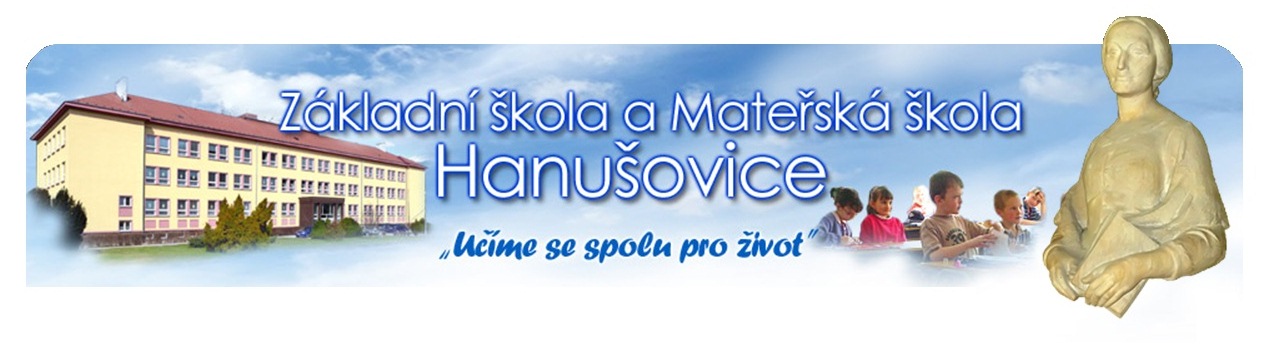 ŽÁDOST O PŘIJETÍ DÍTĚTE K ZÁKLADNÍMU VZDĚLÁNÍ pro školní rok 2022/2023 (podle § 36 školského zákona v souladu s § 45 správního řádu) ZÁKONNÝ ZÁSTUPCE DÍTĚTE Příjmení, jméno, titul:…………………………………………………………………………………………… Místo trvalého pobytu: ……………………………………………………………………………………………Telefonní číslo: 				e-mailová adresa:………………………………………………………………………………………….. Adresa pro doručování písemností (není-li shodná s místem trvalého pobytu): ……………………………………………………………………………………………ŽÁDÁ O PŘIJETÍ DÍTĚTE Příjmení, jméno: ………………………………………………………………………………………….Datum narození: ………………………………………………………………………………………….Místo trvalého pobytu: ………………………………………………………………………………………….. Adresa pro doručování písemností (není-li shodná s místem trvalého pobytu): ………………………………………………………………………………………….Speciální vzdělávací potřeby dítěte: ……………………………………………………………V případě, že speciální vzdělávací potřeby dítěte diagnostikovalo školské poradenské zařízení (pedagogicko psychologická poradna nebo speciální pedagogické centrum), doložte doporučení tohoto zařízení.Zákonný zástupce dítěte není povinen uvádět údaj o zdravotním postižení nebo jiných speciálních vzdělávacích potřebách svého dítěte. V takovém případě však nelze nárokovat poskytnutí speciálních vzdělávacích potřeb odpovídajících doporučení školského poradenského zařízení, jak vyplývá z ustanovení § 16 zákona č. 561/2004 Sb., školský zákon. Uvedení údaje o speciálních vzdělávacích potřebách proto naléhavě doporučujeme, protože je v zájmu řádného vzdělávání dítěte.Zákonný zástupce dítěte žádá ředitele školy Ing. Františka Felnera o přijetí dítěte k plnění povinné školní docházky do Základní školy a Mateřské školy Hanušovice, Hlavní 145, Hanušovice.V Hanušovicích dne: ………..………		Podpis zákonného zástupce: ………………………